EXTRAIT du REGISTRE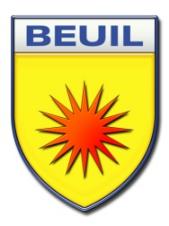 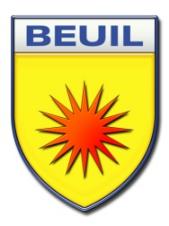 des DELIBERATIONS du CONSEIL MUNICIPALde la Commune de B E U I L	        Alpes-MaritimesLe vendredi seize décembre deux mille vingt-deux, à 14 heures 00, salle du conseil municipal, régulièrement convoqué, s’est réuni au nombre prescrit par la Loi, le Conseil Municipal de la Commune de BEUIL, Alpes-Maritimes, sous la présidence de Monsieur Nicolas DONADEY, premier adjoint au Maire.                                                                                                                      Date de convocation 12.12.2022Etaient présents : M. Nicolas DONADEY, premier adjoint, M. Christian GUILLAUME, troisième adjoint, M. Noël MAGALON, quatrième adjoint, M. Arnaud ROCHE, conseiller municipal, M. Jean-Louis COSSA, conseiller municipal, Absents : Monsieur Roland GIRAUD, Maire, M. Alexandre GEFFROY, deuxième adjoint au Maire, Mme Karine DONADEY, conseillère municipale, M. Frédéric PASQUIER, conseiller municipal, M. François SCHULLER, conseiller municipal, Mme Karel NICOLETTA, conseillère municipale, M. Rodolphe BIZET, conseiller municipal.Représentés : M. Alexandre GEFFROY est représenté par M. Nicolas DONADEY, aux termes d’une procuration en date à Beuil du 16 décembre 2022, Mme Karine DONADEY est représentée par M. Christian GUILLAUME aux termes d’une procuration sous seing privé en date à Beuil du 13 décembre 2022, Monsieur François SCHULLER est représenté par M. Noël MAGALON aux termes d’une procuration en date à BEUIL du 13 décembre 2022, Mme Karel NICOLETTA est représentée par M. Arnaud ROCHE aux termes d’une procuration en date à Beuil du 16 décembre 2022.A été nommé Secrétaire de Séance : M. Christian GUILLAUME.DELIBERATION N° 3 : VOIRIE COMMUNALE 2022 :Monsieur Nicolas DONADEY, premier adjoint au Maire soumet à l’assemblée municipale l’étude préliminaire du programme de voirie communale 2022 pour un montant de 62 750.00 € HT (75 300.00 € TTC)Il dit que la dotation 2022 permettra de réaliser des travaux d’entretien des voies communales, et notamment celles de :Réfection et sécurisation des barrières de sécurité, Boulevard Napoléon III, avenue du Comté de Beuil et Place Charles de Gaulle pour 251 mètres linéaires.Il rappelle que les travaux bénéficient d’une subvention départementale de 52 259 € et que la part communale s’élève à 14 256.00 € HT (26 806.00 € TTC en ce compris la maîtrise d’ouvrage pour un montant de 3 765.00 €).Monsieur DONADEY propose de confier la maîtrise d’ouvrage de cette opération à la Communauté de Communes des Alpes d’Azur et de lui verser sa part contributive en capital, étant ici précisé que la maîtrise d’ouvrage est évaluée à 6% du montant HT de l’opération.PLAN DE FINANCEMENT PREVISIONNELLE CONSEIL MUNICIPAL,Ouï l’exposé de Monsieur Nicolas DONADEY et après en avoir délibéré, Approuve le programme de voirie communale 2022,Autorise le Maire à lancer la procédure d’exécution des travaux du programme Voirie 2022,Délègue la maîtrise d’ouvrage à la Communauté de Communes des Alpes d’Azur,Autorise le Maire à faire la demande de subvention au Conseil Départemental.VOTES :Pour : 8Contre : 0Abstentions : 1 non motivéDélibération adoptée à la majoritéFait et délibéré à BEUIL, les jour, mois et an que dessus et ont signé au registre tous les membres présents.									Pour le Maire empêché,Le premier adjointDélibération télétransmiseà la Préfecture des Alpes-Maritimes :HTTTCMontant travaux62 750.00 €75 300.00 €Subvention départementale52 259.00 €52 259.00 €Maîtrise d’ouvrage 6%3 765.00 €3 765.00 €Autofinancement communal14 256.00 €	26 806.00 €